Connaître la définition d’une fonction linéaire et d’une fonction affineB51ExercicesEx1 Les fonctions ci-dessous sont de la forme .Donner dans chacun des cas les valeurs de .Ex1 Les fonctions ci-dessous sont de la forme .Donner dans chacun des cas les valeurs de .Ex1 Les fonctions ci-dessous sont de la forme .Donner dans chacun des cas les valeurs de .Ex2 Les fonctions suivantes sont-elles affines ?Si oui, donner les valeurs de .Ex2 Les fonctions suivantes sont-elles affines ?Si oui, donner les valeurs de .a) b) c) a) b) d) e) f) c) d) g) h) i) e) f) Ex3 Pour chaque programme de calcul, nommer le nombre choisi, donner le résultat en fonction de , puis dire s’il s’agit d’une fonction affine. Ex3 Pour chaque programme de calcul, nommer le nombre choisi, donner le résultat en fonction de , puis dire s’il s’agit d’une fonction affine. Ex4 Écrire les programme de calcul correspondant aux fonctions suivantes :Programme 1• Choisir un nombre.• Calculer son carré.• Ajouter 3.Programme 2• Choisir un nombre.• Diviser par 5.• Soustraire 8.Programme 3• Choisir un nombre.• Ajouter 4.• Diviser par 2.• Soustraire 7.Programme 4• Choisir un nombre.• Soustraire 3.• Multiplier par 2.• Soustraire le nombre du départ.Ex5 On souhaite calculer les images de la fonction  à l’aide de Scratch. Parmi les programmes suivants, lequel ou lesquels sont corrects ?Ex5 On souhaite calculer les images de la fonction  à l’aide de Scratch. Parmi les programmes suivants, lequel ou lesquels sont corrects ?Ex5 On souhaite calculer les images de la fonction  à l’aide de Scratch. Parmi les programmes suivants, lequel ou lesquels sont corrects ?Ex6 Écrire un programme Scratch pour chaque fonction de l’exercice 4.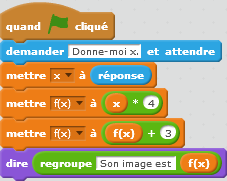 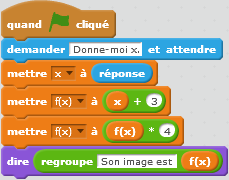 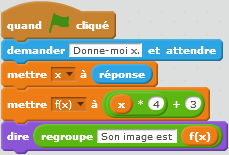 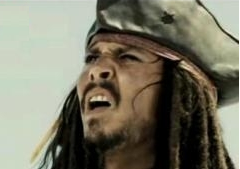 